T.C.GÜMÜŞHACIKÖY KAYMAKAMLIĞIİlçe MüftülüğüSayı 	: 30207440/816-561										       06.12.2017Konu 	: Yardım	  …………………………………………………CAMİİNE											GÜMÜŞHACIKÖYİlgi 	: 06.12.2017  tarih ve 30207440/816/239 sayılı Kaymakamlık Makamı Onayıİlgi  Kaymakamlık  Makamı  Oluru  gereği   08.12.2017 Cuma Namazına müteakip,  İlçemiz  Merkez  ve  Köy Camilerinden, Taşova İlçe Müftülüğü “Taşova  İmam-Hatip Lisesi Uygulama Camii İnşaatı için yardım toplanması” hususunu;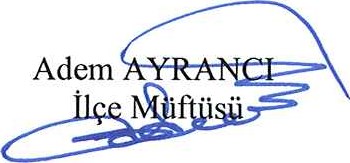 Bilgilerinize rica ederim.																								                                                                       T U T A N A KİLİ / İLÇESİ	:AMASYA /GÜMÜŞHACIKÖY				Yardım Toplama Tarihi : 08/12/2017									CAMİNİN ADI: ……………………….TOPLANAN MİKTAR    RAKAMLA	:………………..TL.			YAZI İLE	:……………………………………………………………………..	    ÜYE			     ÜYE			     ÜYE		CAMİ GÖREVLİSİ				 	Adı ve Soyadı			Adı ve Soyadı			Adı ve Soyadı		………………….GÜMÜŞHACIKÖY MÜFTÜLÜĞÜ…………………………………………….CAMİİTESLİM-TESELLÜM BELGESİ Taşova İlçe Müftülüğü “Taşova  İmam-Hatip Lisesi Uygulama Camii İnşaatı için yardım toplanması” hususunu;                                        Toplanan….….…TL.Yardım Türkiye Diyanet Vakfı Gümüşhacıköy Şubesine teslim edilmiştir.	    		        / 12 / 2017TESLİM ALAN									TESLİM EDEN	              Mustafa KOÇ									  ………………	________________________________________________________________________________________T U T A N A KİLİ / İLÇESİ	:AMASYA / GÜMÜŞHACIKÖY				Yardım Toplama Tarihi   : 08/12/2017                                                                                                                     CAMİNİN ADI:…………………………..TOPLANAN MİKTAR  RAKAMLA	:………………………………………..TL.			   YAZI İLE	:……………………………………………………………………	     ÜYE		     ÜYE			    ÜYE			CAMİ GÖREVLİSİ	Adı ve Soyadı		Adı ve Soyadı			Adı ve Soyadı			…………………….GÜMÜŞHACIKÖY MÜFTÜLÜĞÜ………………………………………………CAMİİTESLİM-TESELLÜM BELGESİTaşova İlçe Müftülüğü “Taşova  İmam-Hatip Lisesi Uygulama Camii İnşaatı için yardım toplanması” hususunu;Toplanan…….…TL.Yardım Türkiye Diyanet Vakfı Gümüşhacıköy Şubesine teslim edilmiştir.			    … / 12 / 2017	TESLİM ALAN									TESLİM EDEN             Mustafa KOÇ						                                     …………